ПРАВИТЕЛЬСТВО СТАВРОПОЛЬСКОГО КРАЯПОСТАНОВЛЕНИЕот 22 марта 2024 г. N 139-пОБ УТВЕРЖДЕНИИ ПОРЯДКА ПРЕДОСТАВЛЕНИЯ В 2024 ГОДУ ИЗ БЮДЖЕТАСТАВРОПОЛЬСКОГО КРАЯ ГРАНТОВ В ФОРМЕ СУБСИДИЙ РЕЛИГИОЗНЫМОРГАНИЗАЦИЯМ НА ПРОВЕДЕНИЕ РАБОТ ПО СОХРАНЕНИЮ ОБЪЕКТОВКУЛЬТУРНОГО НАСЛЕДИЯ (ПАМЯТНИКОВ ИСТОРИИ И КУЛЬТУРЫ) НАРОДОВРОССИЙСКОЙ ФЕДЕРАЦИИ РЕЛИГИОЗНОГО НАЗНАЧЕНИЯ                                            1    В  соответствии  с  пунктом  4 статьи 78  Бюджетного кодекса РоссийскойФедерации, пунктом 5 статьи 13 Федерального закона "Об объектах культурногонаследия  (памятниках  истории  и  культуры) народов Российской Федерации",Законом  Ставропольского края "О бюджете Ставропольского края на 2024 год иплановый  период  2025  и  2026  годов"  Правительство Ставропольского краяпостановляет:1. Утвердить прилагаемый Порядок предоставления в 2024 году из бюджета Ставропольского края грантов в форме субсидий религиозным организациям на проведение работ по сохранению объектов культурного наследия (памятников истории и культуры) народов Российской Федерации религиозного назначения.2. Контроль за выполнением настоящего постановления возложить на заместителя председателя Правительства Ставропольского края Афанасова Н.Н. и заместителя председателя Правительства Ставропольского края - министра финансов Ставропольского края Калинченко Л.А.3. Настоящее постановление вступает в силу на следующий день после дня его официального опубликования.ГубернаторСтавропольского краяВ.В.ВЛАДИМИРОВУтвержденпостановлениемПравительства Ставропольского краяот 22 марта 2024 г. N 139-пПОРЯДОКПРЕДОСТАВЛЕНИЯ В 2024 ГОДУ ИЗ БЮДЖЕТА СТАВРОПОЛЬСКОГО КРАЯГРАНТОВ В ФОРМЕ СУБСИДИЙ РЕЛИГИОЗНЫМ ОРГАНИЗАЦИЯМНА ПРОВЕДЕНИЕ РАБОТ ПО СОХРАНЕНИЮ ОБЪЕКТОВ КУЛЬТУРНОГОНАСЛЕДИЯ (ПАМЯТНИКОВ ИСТОРИИ И КУЛЬТУРЫ) НАРОДОВРОССИЙСКОЙ ФЕДЕРАЦИИ РЕЛИГИОЗНОГО НАЗНАЧЕНИЯ1. Настоящий Порядок определяет цель, условия и механизм предоставления в 2024 году из бюджета Ставропольского края грантов в форме субсидий религиозным организациям на проведение работ по сохранению объектов культурного наследия (памятников истории и культуры) народов Российской Федерации религиозного назначения (далее соответственно - краевой бюджет, грант).2. Грант предоставляется управлением Ставропольского края по сохранению и государственной охране объектов культурного наследия (далее - управление) в рамках реализации государственной программы Ставропольского края "Сохранение и развитие культуры", утвержденной постановлением Правительства Ставропольского края от 31 декабря 2023 г. N 843-п.3. Грант предоставляется управлением за счет средств краевого бюджета, предусмотренных Законом Ставропольского края "О бюджете Ставропольского края на 2024 год и плановый период 2025 и 2026 годов" на предоставление гранта, и лимитов бюджетных обязательств, утвержденных и доведенных управлению в установленном порядке на предоставление гранта.4. Информация о гранте размещается на едином портале бюджетной системы Российской Федерации в информационно-телекоммуникационной сети "Интернет" (далее соответственно - сеть "Интернет", единый портал) (в разделе единого портала) в порядке, установленном Министерством финансов Российской Федерации (далее - Минфин России).5. Участниками отбора для предоставления грантов, проводимого управлением в форме конкурса заявок некоммерческих организаций на участие в конкурсе на предоставление в 2024 году из краевого бюджета грантов, являются некоммерческие организации, созданные в форме религиозных организаций, зарегистрированные в соответствии с законодательством Российской Федерации в качестве юридического лица, осуществляющие деятельность на территории Ставропольского края, имеющие в собственности расположенный на территории Ставропольского края объект культурного наследия регионального значения, включенный в единый государственный реестр объектов культурного наследия (памятников истории и культуры) народов Российской Федерации и относящийся в соответствии с Федеральным законом "О передаче религиозным организациям имущества религиозного назначения, находящегося в государственной или муниципальной собственности" к имуществу религиозного назначения, отдельные виды работ по сохранению которого проводились ранее за счет средств бюджетов бюджетной системы Российской Федерации (далее соответственно - конкурс, заявка, религиозная организация, объект культурного наследия религиозного назначения).Грант предоставляется с целью финансового обеспечения затрат религиозной организации, связанных с выполнением работ по сохранению объекта культурного наследия религиозного назначения, указанного в заявке.6. Управление с целью проведения конкурса:1) определяет сроки проведения конкурса;2) образует конкурсную комиссию по проведению конкурса, утверждает ее состав, положение о ней и порядок проведения конкурса (далее - конкурсная комиссия).7. Объявление о проведении конкурса размещается на официальном сайте управления в сети "Интернет" по адресу: http://www.oknskn.ru/activity/sub-135/ (далее - официальный сайт управления) и едином портале не менее чем за 1 календарный день до даты начала подачи заявок.8. В объявлении о проведении конкурса указываются:1) сроки проведения конкурса;2) дата начала подачи и дата окончания приема заявок, при этом дата окончания приема заявок не может быть ранее 30-го календарного дня, следующего за днем размещения объявления о проведении конкурса;3) наименование, место нахождения, почтовый адрес, адрес электронной почты управления;4) результаты предоставления грантов;5) требования к религиозным организациям, установленные пунктом 9 настоящего Порядка, и к перечню документов, предусмотренных пунктом 10 настоящего Порядка, представляемых религиозными организациями для подтверждения соответствия указанным требованиям;6) категории религиозных организаций и критерии оценки заявок;7) порядок подачи религиозными организациями заявок и требования, предъявляемые к форме и содержанию заявок;8) порядок отзыва заявок, порядок их возврата, определяющий в том числе основания для возврата заявок, порядок внесения изменений в заявки;9) правила рассмотрения и оценки заявок в соответствии с пунктами 14 - 26 настоящего Порядка;10) порядок возврата заявок на доработку;11) порядок отклонения заявок, а также информация об основаниях их отклонения;12) порядок оценки заявок, включающий критерии оценки заявок, их весовое значение в общей оценке, сроки оценки заявок, а также информация об участии конкурсной комиссии в оценке заявок;13) объем распределяемого гранта, порядок расчета размера гранта, правила распределения гранта по результатам конкурса, предельное количество победителей конкурса;14) порядок предоставления религиозным организациям разъяснений положений объявления о проведении конкурса, даты начала и окончания срока такого предоставления;15) срок, в течение которого религиозная организация - победитель конкурса должна подписать соглашение о предоставлении гранта, заключаемое между религиозной организацией - победителем конкурса и управлением по форме, утверждаемой министерством финансов Ставропольского края (далее соответственно - соглашение, минфин края);16) условия признания религиозной организации - победителя конкурса уклонившейся от заключения соглашения;17) сроки размещения информации, предусмотренной пунктом 30 настоящего Порядка, на едином портале и официальном сайте управления.9. Религиозная организация, претендующая на участие в конкурсе, должна одновременно соответствовать следующим требованиям:1) отсутствие у религиозной организации на дату не ранее чем за 30 календарных дней до даты подачи заявки просроченной задолженности по возврату в краевой бюджет иных субсидий, бюджетных инвестиций и иной просроченной (неурегулированной) задолженности по денежным обязательствам перед Ставропольским краем;2) отсутствие в отношении религиозной организации на дату не ранее чем за 30 календарных дней до даты подачи заявки процесса реорганизации (за исключением реорганизации в форме присоединения к религиозной организации другого юридического лица), ликвидации, введения процедуры банкротства, приостановления деятельности в порядке, предусмотренном законодательством Российской Федерации;3) религиозная организация на дату не ранее чем за 30 календарных дней до даты подачи заявки не является иностранным юридическим лицом, в том числе местом регистрации которого является государство или территория, включенные в утвержденный Минфином России перечень государств и территорий, используемых для промежуточного (офшорного) владения активами в Российской Федерации (далее - офшорная компания), а также российским юридическим лицом, в уставном (складочном) капитале которого доля прямого или косвенного (через третьих лиц) участия офшорных компаний, рассчитываемая в соответствии с абзацем вторым подпункта "а" пункта 3 общих требований к нормативным правовым актам, муниципальным правовым актам, регулирующим предоставление из бюджетов субъектов Российской Федерации, местных бюджетов субсидий, в том числе грантов в форме субсидий, юридическим лицам, индивидуальным предпринимателям, а также физическим лицам - производителям товаров, работ, услуг и проведение отборов получателей указанных субсидий, в том числе грантов в форме субсидий, утвержденных постановлением Правительства Российской Федерации от 25 октября 2023 г. N 1782 (далее - общие требования), в совокупности превышает 25 процентов (если иное не предусмотрено законодательством Российской Федерации);4) религиозная организация на дату не ранее чем за 30 календарных дней до даты подачи заявки не является получателем средств краевого бюджета на основании иных нормативных правовых актов Ставропольского края на цель, указанную в абзаце втором пункта 5 настоящего Порядка;5) религиозная организация на дату не ранее чем за 30 календарных дней до даты подачи заявки не находится в перечне организаций и физических лиц, в отношении которых имеются сведения об их причастности к экстремистской деятельности или терроризму;6) религиозная организация на дату не ранее чем за 30 календарных дней до даты подачи заявки не находится в составляемых в рамках реализации полномочий, предусмотренных главой VII Устава Организации Объединенных Наций, Советом Безопасности Организации Объединенных Наций или органами, специально созданными решениями Совета Безопасности Организации Объединенных Наций, перечнях организаций и физических лиц, связанных с террористическими организациями и террористами или с распространением оружия массового уничтожения;7) религиозная организация на дату не ранее чем за 30 календарных дней до даты подачи заявки не является иностранным агентом в соответствии с Федеральным законом "О контроле за деятельностью лиц, находящихся под иностранным влиянием";    8)   наличие   согласия   религиозной   организации   на  осуществлениеуправлением  в  отношении  нее  проверок  соблюдения  ею  условий и порядкапредоставления  гранта,  в том числе в части достижения значения результатапредоставления   гранта,   установленного  соглашением,  а  также  проверокорганами  государственного  финансового  контроля  Ставропольского  края  в                                1        2соответствии   со  статьями  268   и  269   Бюджетного  кодекса  РоссийскойФедерации;    9)   наличие   обязательства  религиозной  организации  о  включении  вдоговоры,   заключаемые   религиозной   организацией   в  целях  исполнения                                                                          1обязательств  по  соглашению, согласия лиц, указанных в пункте 3 статьи 78Бюджетного  кодекса  Российской  Федерации,  на осуществление управлением вотношении  них  проверок  соблюдения  ими  условий и порядка предоставлениягранта,  в  том числе в части достижения значения результата предоставлениягранта,    установленного    соглашением,   а   также   проверок   органамигосударственного  финансового  контроля Ставропольского края в соответствии               1      2со статьями 268  и 269  Бюджетного кодекса Российской Федерации;10) наличие обязательства религиозной организации о соблюдении запрета на приобретение за счет средств гранта иностранной валюты, за исключением операций, осуществляемых в соответствии с валютным законодательством Российской Федерации при закупке (поставке) высокотехнологичного импортного оборудования, сырья и комплектующих изделий;11) наличие обязательства религиозной организации о включении в договоры, заключаемые религиозной организацией в целях исполнения обязательств по соглашению, обязательств юридических лиц, получающих средства на основании указанных договоров, о соблюдении запрета на приобретение за счет средств гранта иностранной валюты, за исключением операций, осуществляемых в соответствии с валютным законодательством Российской Федерации при закупке (поставке) высокотехнологичного импортного оборудования, сырья и комплектующих изделий;12) наличие у религиозной организации права собственности на объект культурного наследия религиозного назначения;13) наличие у религиозной организации сметной документации на проведение работ по сохранению объекта культурного наследия религиозного назначения (далее - сметная документация);14) наличие у религиозной организации проектной документации на проведение работ по сохранению объекта культурного наследия религиозного назначения, согласованной органом исполнительной власти Ставропольского края, уполномоченным в области сохранения, использования, популяризации и государственной охраны объектов культурного наследия, в соответствии с законодательством Российской Федерации (далее соответственно - проектная документация);15) наличие у религиозной организации документов, подтверждающих проведение в соответствии с Федеральным законом "Об объектах культурного наследия (памятниках истории и культуры) народов Российской Федерации" отдельных видов работ по сохранению объекта культурного наследия религиозного назначения за счет средств бюджетов бюджетной системы Российской Федерации;    16)   наличие  у  религиозной  организации  документа,  подтверждающегоправильность   применения   сметных   нормативов,  индексов  и  методологиивыполнения  сметной  документации,  выданного  организацией  по  проведениюпроверки  достоверности определения сметной стоимости объектов капитальногостроительства,  строительство  которых финансируется с привлечением средствкраевого  бюджета, или положительного заключения государственной экспертизыпроектной   документации,   включающей  достоверность  определения  сметнойстоимости  работ  по  сохранению  объекта культурного наследия религиозного                                                       3назначения  в  случаях, установленных частью 2 статьи 8  Градостроительногокодекса Российской Федерации.10. Религиозная организация, претендующая на участие в конкурсе, представляет в управление заявку, которая включает в себя следующие документы, необходимые для подтверждения соответствия религиозной организации категории, предусмотренной абзацем первым пункта 5 настоящего Порядка, и требованиям, установленным пунктом 9 настоящего Порядка:1) заявление на участие в конкурсе, содержащее размер запрашиваемого гранта, согласие религиозной организации, предусмотренное подпунктом "8" пункта 9 настоящего Порядка, и обязательства, предусмотренные подпунктами "9" - "11" пункта 9 настоящего Порядка, по форме, утверждаемой управлением (далее - заявление);2) копия документа, подтверждающего полномочия руководителя религиозной организации или уполномоченного представителя религиозной организации на подачу заявки от имени религиозной организации (далее - уполномоченное лицо), заверенная руководителем религиозной организации и скрепленная печатью религиозной организации (при наличии печати);3) копии учредительных документов религиозной организации, заверенные руководителем религиозной организации или уполномоченным лицом и скрепленные печатью религиозной организации (при наличии печати);4) справка по форме, утверждаемой управлением, подтверждающая на дату не ранее чем за 30 календарных дней до даты подачи заявки, что:религиозная организация соответствует требованиям, установленным подпунктами "1", "3" и "4" пункта 9 настоящего Порядка;деятельность религиозной организации не приостановлена в порядке, предусмотренном законодательством Российской Федерации;5) копии документов, подтверждающих проведение в соответствии с Федеральным законом "Об объектах культурного наследия (памятниках истории и культуры) народов Российской Федерации" отдельных видов работ по сохранению объекта культурного наследия религиозного назначения за счет средств бюджетов бюджетной системы Российской Федерации, заверенные руководителем религиозной организации или уполномоченным лицом и скрепленные печатью религиозной организации (при наличии печати);6) сметная документация, подписанная руководителем религиозной организации или уполномоченным лицом и скрепленная печатью религиозной организации (при наличии печати);7) копия документа, подтверждающего правильность применения сметных нормативов, индексов и методологии выполнения сметной документации, выданного организацией по проведению проверки достоверности определения сметной стоимости объектов капитального строительства, строительство которых финансируется с привлечением средств краевого бюджета, заверенная руководителем религиозной организации или уполномоченным лицом и скрепленная печатью религиозной организации (при наличии печати) (представляется в случае если проведение государственной экспертизы проектной документации в соответствии с законодательством Российской Федерации не является обязательным);8) проектная документация;    9) копия положительного заключения государственной экспертизы проектнойдокументации,  включающей достоверность определения сметной стоимости работпо  сохранению  объекта  культурного  наследия  религиозного  назначения  в                                             3случаях,  установленных  частью  2  статьи  8   Градостроительного  кодексаРоссийской   Федерации  (представляется  в  случае  если  проведение  такойэкспертизы в соответствии с законодательством Российской Федерации являетсяобязательным).11. Заявка представляется религиозной организацией однократно в управление непосредственно или посредством почтового отправления (заказного письма) до даты окончания приема заявок, указанной в объявлении о проведении конкурса.Заявка и документы, содержащие сведения, указанные в пункте 15 настоящего Порядка, могут быть направлены религиозной организацией в управление в форме электронных документов в порядке, установленном постановлением Правительства Российской Федерации от 7 июля 2011 г. N 553 "О порядке оформления и представления заявлений и иных документов, необходимых для предоставления государственных и (или) муниципальных услуг, в форме электронных документов".12. Внесение религиозной организацией изменений в заявку осуществляется посредством отзыва заявки путем письменного уведомления об этом управления и направления новой заявки в управление в срок, установленный абзацем третьим настоящего пункта.Заявка может быть отозвана религиозной организацией до даты окончания приема заявок, указанной в объявлении о проведении конкурса, путем письменного уведомления об этом управления. Отозванные религиозными организациями заявки не учитываются при определении количества заявок, представленных для участия в конкурсе.Религиозная организация, отозвавшая заявку, вправе подать новую заявку до даты окончания приема заявок, указанной в объявлении о проведении конкурса.Возврат управлением заявок, в том числе возврат заявок на доработку, не осуществляется.Одна религиозная организация может представить не более одной заявки. Заявка подается в отношении не более одного объекта культурного наследия религиозного назначения.13. Религиозная организация не позднее 3 рабочих дней до даты окончания приема заявок, указанной в объявлении о проведении конкурса, вправе направить в управление не более 3 письменных запросов о разъяснении положений объявления о проведении конкурса (далее - запрос).Управление направляет религиозной организации, направившей запрос, письменное разъяснение положений объявления о проведении конкурса в течение 2 рабочих дней со дня его поступления в управление, но не позднее 1 рабочего дня до даты окончания приема заявок, указанной в объявлении о проведении конкурса (далее - разъяснение положений объявления).Разъяснение положений объявления не может изменять суть информации, содержащейся в объявлении о проведении конкурса.14. Управление осуществляет регистрацию заявок в день их поступления в порядке очередности в журнале регистрации заявок, листы которого должны быть пронумерованы, прошнурованы и скреплены печатью управления (далее - журнал регистрации заявок), с указанием даты их поступления.Заявки, поступившие после даты окончания приема заявок, указанной в объявлении о проведении конкурса, не регистрируются и не рассматриваются.Информация о заявках (наименование религиозной организации, ее основной государственный регистрационный номер и (или) идентификационный номер налогоплательщика) в течение 5 календарных дней с даты окончания приема заявок, указанной в объявлении о проведении конкурса, размещается управлением на официальном сайте управления.15. Управление в течение 2 рабочих дней с даты начала рассмотрения заявок, указанной в объявлении о проведении конкурса, в рамках межведомственного информационного взаимодействия запрашивает:сведения о религиозной организации, содержащиеся в Едином государственном реестре юридических лиц;сведения о зарегистрированных правах религиозной организации на объект культурного наследия религиозного назначения, содержащиеся в Едином государственном реестре недвижимости.Религиозная организация вправе самостоятельно представить в управление документы, содержащие сведения, указанные в абзацах втором и третьем настоящего пункта, выданные на дату не ранее чем за 30 календарных дней до даты подачи заявки, одновременно с документами, предусмотренными пунктом 10 настоящего Порядка.При представлении религиозной организацией документов, содержащих сведения, указанные в абзацах втором и третьем настоящего пункта, управление соответствующие запросы в рамках межведомственного информационного взаимодействия не направляет.16. Управление в течение 7 рабочих дней с даты начала рассмотрения заявок, указанной в объявлении о проведении конкурса, рассматривает документы, предусмотренные пунктом 10 настоящего Порядка, и документы, содержащие сведения, указанные в абзацах втором и третьем пункта 15 настоящего Порядка, на предмет их соответствия требованиям, установленным к ним в объявлении о проведении конкурса, и по результатам их рассмотрения принимает одно из следующих решений:1) о допуске заявки к участию в конкурсе;2) об отклонении заявки от участия в конкурсе.17. Если по окончании срока приема заявок не зарегистрировано ни одной заявки, или все заявки отозваны религиозными организациями, или управлением принято решение об отклонении всех заявок от участия в конкурсе, конкурс признается несостоявшимся.Информация о признании конкурса несостоявшимся размещается на официальном сайте управления.Управление отменяет конкурс в случае возникновения обстоятельств непреодолимой силы в соответствии с пунктом 3 статьи 401 Гражданского кодекса Российской Федерации.Объявление об отмене конкурса размещается на официальном сайте управления и едином портале и содержит информацию о причинах отмены конкурса.Религиозные организации, подавшие заявки, информируются об отмене конкурса в письменной форме по адресу, указанному в заявке.Конкурс считается отмененным со дня размещения объявления о его отмене на едином портале.18. Основаниями для принятия управлением решения об отклонении заявки от участия в конкурсе являются:1) несоответствие религиозной организации категории, предусмотренной абзацем первым пункта 5 настоящего Порядка;2) несоответствие религиозной организации требованиям, предусмотренным пунктом 9 настоящего Порядка;3) представление религиозной организацией более одной заявки;4) несоответствие представленных религиозной организацией документов, предусмотренных пунктом 10 настоящего Порядка, и документов, содержащих сведения, указанные в абзацах втором и третьем пункта 15 настоящего Порядка, требованиям, установленным к ним в объявлении о проведении конкурса;5) недостоверность представленной религиозной организацией информации, содержащейся в документах, предусмотренных пунктом 10 настоящего Порядка, и документах, содержащих сведения, указанные в абзацах втором и третьем пункта 15 настоящего Порядка, представленной религиозной организацией в целях подтверждения ее соответствия требованиям, установленным настоящим Порядком;6) подача религиозной организацией заявки после даты и (или) времени, определенных для подачи заявок в объявлении о проведении конкурса;7) непредставление (представление не в полном объеме) религиозной организацией документов, указанных в объявлении о проведении конкурса, предусмотренных пунктом 10 настоящего Порядка.19. В случае принятия управлением решения об отклонении заявки от участия в конкурсе управление в течение 3 рабочих дней со дня принятия такого решения делает соответствующую запись в журнале регистрации заявок и направляет религиозной организации письменное уведомление об отклонении заявки от участия в конкурсе с указанием причин отклонения.В случае принятия управлением решения о допуске заявки к участию в конкурсе управление в течение 1 рабочего дня со дня принятия такого решения делает соответствующую запись в журнале регистрации заявок и передает документы, предусмотренные пунктом 10 настоящего Порядка, и документы, содержащие сведения, указанные в абзацах втором и третьем пункта 15 настоящего Порядка, по которым принято такое решение, в конкурсную комиссию.20. Конкурсная комиссия оценивает заявки религиозных организаций, допущенные к участию в конкурсе, и документы, содержащие сведения, указанные в абзацах втором и третьем пункта 15 настоящего Порядка (далее - участник конкурса), в течение 7 рабочих дней со дня их поступления в конкурсную комиссию в соответствии с критериями оценки заявок, указанными в пункте 21 настоящего Порядка.21. Конкурсная комиссия оценивает заявки участников конкурса в соответствии со следующими критериями оценки заявок:1) площадь объекта культурного наследия религиозного назначения, определяемая исходя из сведений об объекте культурного наследия религиозного назначения, содержащихся в Едином государственном реестре недвижимости;2) срок осуществления деятельности участника конкурса в качестве религиозной организации, определяемый исходя из сведений об участнике конкурса, содержащихся в Едином государственном реестре юридических лиц;3) численность постоянного населения муниципального образования Ставропольского края, на территории которого расположен объект культурного наследия религиозного назначения, определяемая по состоянию на 01 января года, предшествующего году подачи заявки, в соответствии с информацией об оценке численности постоянного населения Ставропольского края, размещенной на официальном сайте Управления Федеральной службы государственной статистики по Северо-Кавказскому федеральному округу(далее - критерии оценки заявок).22. Конкурсная комиссия оценивает заявки участников конкурса по критериям оценки заявок в соответствии с балльной шкалой критериев оценки заявок, приведенной в приложении к настоящему Порядку.23. Итоговая оценка заявки каждого участника конкурса определяется конкурсной комиссией путем сложения произведений итогового балла критерия оценки заявки и соответствующего весового коэффициента критерия оценки заявки по каждому критерию оценки заявки (далее - итоговая оценка).Итоговая оценка определяет место участника конкурса по отношению к другим участникам конкурса с присвоением ему порядкового номера.Первое место присваивается участнику конкурса, заявка которого получила наибольшую итоговую оценку. Второе и последующие места присваиваются участникам конкурса в порядке уменьшения полученных ими итоговых оценок.При равенстве итоговых оценок у нескольких участников конкурса приоритет отдается участнику конкурса, заявка которого набрала наибольшее количество баллов по критерию оценки заявки, указанному в подпункте "3" пункта 21 настоящего Порядка.При равенстве итоговых оценок у нескольких участников конкурса, включая равенство баллов, набранных по критерию оценки заявки, указанному в подпункте "3" пункта 21 настоящего Порядка, приоритет отдается участнику конкурса, заявка которого набрала наибольшее количество баллов по критерию оценки заявки, указанному в подпункте "1" пункта 21 настоящего Порядка.Конкурсная комиссия формирует рейтинг заявок в порядке убывания итоговых оценок (далее - рейтинг заявок).24. Победителем конкурса признается один участник конкурса, которому присвоено первое место в рейтинге заявок, или участник конкурса, которому отдан приоритет в соответствии с абзацами четвертым или пятым пункта 23 настоящего Порядка (далее - победитель конкурса).25. При наличии одной заявки участника конкурса, в отношении которого управлением принято решение о допуске к участию в конкурсе, конкурс признается состоявшимся, а участник конкурса, представивший данную заявку, признается победителем конкурса.26. По результатам проведения конкурса и формирования рейтинга заявок конкурсная комиссия определяет победителя конкурса и оформляет протокол заседания конкурсной комиссии.27. Управление на основании протокола заседания конкурсной комиссии не позднее рабочего дня, следующего за днем окончания срока, предусмотренного пунктом 20 настоящего Порядка, принимает одно из следующих решений:1) о предоставлении гранта;2) об отказе в предоставлении гранта.28. Основаниями для принятия управлением решения об отказе в предоставлении гранта являются:1) несоответствие представленных участником конкурса документов, предусмотренных пунктом 10 настоящего Порядка, и документов, содержащих сведения, указанные в абзацах втором и третьем пункта 15 настоящего Порядка, требованиям, установленным к ним в объявлении о проведении конкурса;2) непредставление (представление не в полном объеме) участником конкурса документов, предусмотренных пунктом 10 настоящего Порядка;3) установление факта недостоверности представленной участником конкурса информации в целях получения гранта;4) непризнание участника конкурса победителем конкурса.29. В случае принятия управлением решения об отказе в предоставлении гранта участнику конкурса управление в течение 3 рабочих дней со дня принятия такого решения делает соответствующую запись в журнале регистрации заявок и направляет участнику конкурса письменное уведомление об отказе в предоставлении гранта с указанием причин отказа.В случае принятия управлением решения о предоставлении гранта победителю конкурса управление в течение 3 рабочих дней со дня принятия такого решения направляет победителю конкурса письменное уведомление о предоставлении гранта с указанием причитающегося размера гранта и необходимости заключения с управлением соглашения (вместе с проектом соглашения) (далее соответственно - уведомление о заключении соглашения, получатель гранта).30. Управление в течение 3 рабочих дней со дня принятия решения о предоставлении гранта получателю гранта размещает на официальном сайте управления информацию о результатах рассмотрения заявок, содержащую сведения, указанные в подпункте "г" пункта 22 общих требований.Информация, указанная в абзаце первом настоящего пункта, размещается на едином портале в течение 3 рабочих дней со дня принятия управлением решения о предоставлении гранта получателю гранта.31. Предоставление гранта осуществляется управлением в пределах средств краевого бюджета, предусмотренных Законом Ставропольского края "О бюджете Ставропольского края на 2024 год и плановый период 2025 и 2026 годов" на предоставление гранта, и лимитов бюджетных обязательств, указанных в пункте 3 настоящего Порядка.Размер гранта, предоставляемого управлением получателю гранта, определяется в размере, указанном в заявлении получателя гранта.В случае если размер гранта, указанный в заявлении получателя гранта, превышает объем средств, предусмотренных Законом Ставропольского края "О бюджете Ставропольского края на 2024 год и плановый период 2025 и 2026 годов" на предоставление гранта, грант предоставляется в размере, указанном в Законе Ставропольского края "О бюджете Ставропольского края на 2024 год и плановый период 2025 и 2026 годов".32. В случае если расходы получателя гранта на цель, указанную в абзаце втором пункта 5 настоящего Порядка, осуществлены в 2024 году до поступления гранта на расчетный или корреспондентский счет, открытый получателем гранта в учреждении Центрального банка Российской Федерации или кредитной организации, получатель гранта вправе возместить указанные расходы за счет поступившего гранта в объеме, не превышающем размер средств, определенный в соответствии с пунктом 31 настоящего Порядка, при условии представления документов, подтверждающих осуществление указанных расходов.33. Грант носит целевой характер и не может быть использован на другие цели.34. В соглашение включаются положения:о согласовании новых условий соглашения или условия расторжения соглашения при недостижении согласия по новым условиям соглашения в случае уменьшения управлению ранее доведенного объема лимитов бюджетных обязательств, указанных в пункте 3 настоящего Порядка, приводящего к невозможности предоставления гранта в размере, определенном соглашением;о соблюдении получателем гранта запрета на приобретение за счет средств гранта иностранной валюты, за исключением операций, осуществляемых в соответствии с валютным законодательством Российской Федерации при закупке (поставке) высокотехнологичного импортного оборудования, сырья и комплектующих изделий, и о включении в договоры, заключаемые получателем гранта в целях исполнения обязательств по соглашению, обязательства юридических лиц, получающих средства на основании указанных договоров, о соблюдении ими такого запрета;    о  согласии  получателя гранта на осуществление управлением в отношениинего  проверок соблюдения им условий и порядка предоставления гранта, в томчисле   в  части  достижения  значения  результата  предоставления  гранта,установленного  соглашением,  а  также  проверок  органами государственного                                                                        1финансового контроля Ставропольского края в соответствии со статьями 268  и   2269   Бюджетного  кодекса  Российской  Федерации, и о включении в договоры,заключаемые   получателем   гранта   в  целях  исполнения  обязательств  по                                                               1соглашению,  согласия  лиц,  указанных  в  пункте  3  статьи 78  Бюджетногокодекса  Российской  Федерации,  на  осуществление  в  отношении  них такихпроверок;о заключении дополнительного соглашения к соглашению по форме, прилагаемой к соглашению, в части перемены лица в обязательстве с указанием в соглашении юридического лица, являющегося правопреемником получателя гранта, в случае реорганизации получателя гранта в форме слияния, присоединения или преобразования;о расторжении соглашения в случае реорганизации получателя гранта в форме разделения, выделения, а также при ликвидации получателя гранта.Управление в случае, указанном в абзаце шестом настоящего пункта, в течение 3 рабочих дней со дня расторжения соглашения направляет получателю гранта письменное уведомление о расторжении соглашения в одностороннем порядке и акт об исполнении обязательств по соглашению с отражением информации о неисполненных получателем гранта обязательствах, источником финансового обеспечения которых является грант, и возврате неиспользованного остатка гранта в краевой бюджет в сроки, установленные в уведомлении о расторжении соглашения в одностороннем порядке.35. Получатель гранта в течение 5 рабочих дней со дня получения уведомления о заключении соглашения подписывает соглашение с управлением или извещает управление об отказе от заключения соглашения.Управление в течение 5 рабочих дней со дня подписания получателем гранта соглашения заключает с получателем гранта соглашение.В случае неподписания соглашения получателем гранта в течение срока, установленного абзацем первым настоящего пункта, получатель гранта признается уклонившимся от подписания соглашения.В случае признания получателя гранта уклонившимся от подписания соглашения или отказа получателя гранта от заключения соглашения управление заключает соглашение с участником конкурса, заявка которого имеет в порядке убывания следующую итоговую оценку в рейтинге заявок после получателя гранта, признанного уклонившимся от подписания соглашения, при наличии такого участника конкурса.36. Управление в течение 10 рабочих дней со дня заключения соглашения направляет в минфин края платежные документы для перечисления с лицевого счета управления на расчетный счет или корреспондентский счет получателя гранта, открытый в учреждении Центрального банка Российской Федерации или кредитной организации, причитающегося размера гранта (далее - платежные документы).Перечисление гранта на расчетный или корреспондентский счет получателя гранта, открытый в учреждении Центрального банка Российской Федерации или кредитной организации, осуществляется в срок, не превышающий 7 рабочих дней со дня получения минфином края платежных документов, в пределах доведенных минфином края предельных объемов финансирования на лицевой счет управления, открытый в минфине края.37. Управление не возмещает религиозным организациям расходы, связанные с подготовкой и подачей заявок и участием в конкурсе.38. Конкретным и измеримым результатом предоставления гранта является количество объектов культурного наследия религиозного назначения, в отношении которых проведены работы по их сохранению в 2024 году (далее - результат).39. Значение результата с указанием точной даты завершения и конечного значения результата устанавливается соглашением.40. Получатель гранта ежеквартально, до 15-го числа месяца, следующего за отчетным кварталом, представляет в управление по формам, установленным соглашением, следующие отчеты:1) отчет о достижении значения результата;2) отчет об осуществлении расходов, источником финансового обеспечения которых является грант, с приложением копий документов, подтверждающих его фактические расходы (договоров на выполнение работ, товарных накладных, актов о приемке выполненных работ по форме N КС-2, справок о стоимости выполненных работ и затрат по форме N КС-3, счетов-фактур, универсальных передаточных документов, платежных поручений с отметкой кредитной организации, расходных кассовых ордеров), заверенных руководителем получателя гранта или иным уполномоченным лицом получателя гранта и скрепленных печатью получателя гранта (при наличии печати).41. Управление в течение 5 рабочих дней со дня поступления от получателя гранта отчетов, указанных в пункте 40 настоящего Порядка, осуществляет проверку на предмет их соответствия формам, установленным соглашением, и требованиям, указанным в пункте 40 настоящего Порядка.В случае если отчеты не соответствуют формам, установленным соглашением, и (или) требованиям, указанным в пункте 40 настоящего Порядка, получателю гранта направляется уведомление о несоответствии отчетов, указанных в пункте 40 настоящего Порядка, формам, установленным соглашением, и (или) требованиям, указанным в пункте 40 настоящего Порядка (далее - уведомление).Получатель гранта устраняет выявленные недостатки в срок, не превышающий 5 календарных дней со дня получения уведомления. В случае неустранения получателем гранта в установленный срок выявленных недостатков отчеты, указанные в пункте 40 настоящего Порядка, считаются непредставленными.42. Мониторинг достижения результата (далее - мониторинг) осуществляется исходя из достижения значения результата, установленного соглашением, и события, отражающего факт завершения соответствующего мероприятия по получению результата (контрольной точки), в порядке и по формам, установленным Минфином России.В целях проведения мониторинга управление ежегодно формирует и утверждает одновременно с заключением соглашения план мероприятий по достижению результата.Оценка достижения получателем гранта значения результата осуществляется на основании отчета о реализации плана мероприятий по достижению результата, формируемого получателем гранта в сроки и по форме, установленные Минфином России.Получатель гранта несет ответственность за полноту, достоверность и своевременность формирования им отчета, указанного в абзаце третьем настоящего пункта, в порядке, предусмотренном законодательством Российской Федерации и законодательством Ставропольского края.43. Получатель гранта несет ответственность за полноту и достоверность представляемых в управление документов, предусмотренных пунктами 10 и 40 настоящего Порядка, а также документов, содержащих сведения, указанные в абзацах втором и третьем пункта 15 настоящего Порядка, в случае их представления получателем гранта, а также своевременность их представления в порядке, установленном законодательством Российской Федерации и законодательством Ставропольского края.44. Порядок и стандарт предоставления религиозной организации государственной услуги по предоставлению гранта устанавливаются административным регламентом, утверждаемым управлением.45. Грант подлежит возврату в краевой бюджет в случаях:1) нарушения получателем гранта условий предоставления гранта, выявленного в том числе по фактам проверок, проведенных управлением и органами государственного финансового контроля Ставропольского края;2) недостижения получателем гранта значения результата, установленного соглашением;3) образования остатка гранта, не использованного получателем гранта в 2024 году (далее - остаток гранта).46. В случаях, предусмотренных подпунктами "1" и "2" пункта 45 настоящего Порядка (за исключением случая нецелевого использования гранта), грант подлежит возврату получателем гранта в краевой бюджет в соответствии с законодательством Российской Федерации в полном объеме.В случае нецелевого использования гранта средства гранта, использованные не по целевому назначению, подлежат возврату в краевой бюджет в соответствии с законодательством Российской Федерации.47. Возврат гранта в краевой бюджет в случаях, предусмотренных подпунктами "1" и "2" пункта 45 настоящего Порядка, осуществляется получателем гранта в следующем порядке:управление в течение 10 рабочих дней со дня подписания акта проверки или получения акта проверки либо иного документа, отражающего результаты проверки, от органа государственного финансового контроля Ставропольского края направляет получателю гранта требование о возврате гранта;получатель гранта производит возврат гранта в течение 60 календарных дней со дня получения от управления требования о возврате гранта.В случае, предусмотренном подпунктом "3" пункта 45 настоящего Порядка, остаток гранта подлежит возврату получателем гранта в краевой бюджет в порядке, установленном минфином края.                                                                          1    48.  В  случае  нарушения  лицами,  указанными  в  пункте  3 статьи 78Бюджетного  кодекса  Российской Федерации, условий и порядка предоставлениягранта,  в том числе в части достижения значения результата, установленногосоглашением,  выявленного  по  фактам  проверок,  проведенных управлением иорганами  государственного  финансового  контроля  Ставропольского  края  всоответствии  с  пунктом  50 настоящего Порядка, лица, указанные в пункте 3          1статьи  78   Бюджетного  кодекса  Российской  Федерации, обязаны возвратитьсоответствующие  средства в краевой бюджет в течение 60 календарных дней содня получения от управления требования о возврате гранта.    49.  При  нарушении  получателем гранта и лицами, указанными в пункте 3          1статьи  78   Бюджетного кодекса Российской Федерации, срока возврата грантауправление принимает меры по взысканию указанных средств в краевой бюджет впорядке,    установленном    законодательством   Российской   Федерации   изаконодательством Ставропольского края.    50.  Проверка  соблюдения  получателем  гранта  и  лицами, указанными в                     1пункте  3  статьи  78   Бюджетного  кодекса Российской Федерации, порядка иусловий  предоставления  гранта,  в  том  числе в части достижения значениярезультата,   установленного   соглашением,  осуществляется  управлением  вустанавливаемом  им  порядке, а также органами государственного финансового                                                                   1      2контроля  Ставропольского  края  в  соответствии  со  статьями  268  и 269Бюджетного кодекса Российской Федерации.Приложениек Порядку предоставленияв 2024 году из бюджетаСтавропольского края грантовв форме субсидий религиозныморганизациям на проведениеработ по сохранению объектовкультурного наследия (памятниковистории и культуры) народовРоссийской Федерациирелигиозного назначенияБАЛЛЬНАЯ ШКАЛАКРИТЕРИЕВ ОЦЕНКИ ЗАЯВОК НЕКОММЕРЧЕСКИХ ОРГАНИЗАЦИЙНА УЧАСТИЕ В КОНКУРСЕ НА ПРЕДОСТАВЛЕНИЕ В 2024 ГОДУИЗ БЮДЖЕТА СТАВРОПОЛЬСКОГО КРАЯ ГРАНТОВ В ФОРМЕ СУБСИДИЙРЕЛИГИОЗНЫМ ОРГАНИЗАЦИЯМ <*> НА ПРОВЕДЕНИЕ РАБОТПО СОХРАНЕНИЮ ОБЪЕКТОВ КУЛЬТУРНОГО НАСЛЕДИЯ (ПАМЯТНИКОВИСТОРИИ И КУЛЬТУРЫ) НАРОДОВ РОССИЙСКОЙ ФЕДЕРАЦИИРЕЛИГИОЗНОГО НАЗНАЧЕНИЯ <*>--------------------------------<*> Понятия "религиозная организация", "заявка", "объект культурного наследия религиозного назначения" и "участник конкурса" используются в настоящем Приложении в значениях, определяемых Порядком предоставления в 2024 году из бюджета Ставропольского края грантов в форме субсидий религиозным организациям на проведение работ по сохранению объектов культурного наследия (памятников истории и культуры) народов Российской Федерации религиозного назначения, утверждаемым постановлением Правительства Ставропольского края.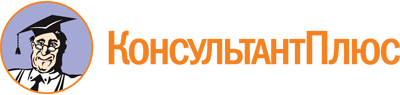 Постановление Правительства Ставропольского края от 22.03.2024 N 139-п
"Об утверждении Порядка предоставления в 2024 году из бюджета Ставропольского края грантов в форме субсидий религиозным организациям на проведение работ по сохранению объектов культурного наследия (памятников истории и культуры) народов Российской Федерации религиозного назначения"Документ предоставлен КонсультантПлюс

www.consultant.ru

Дата сохранения: 20.05.2024
 Nп/пНаименование критерия оценки заявки <*>Итоговый балл критерия оценки заявки (баллов)Значение весового коэффициента критерия оценки заявки12341.Площадь объекта культурного наследия религиозного назначения <*>, определяемая исходя из сведений об объекте культурного наследия религиозного назначения,содержащихся в Единомгосударственном реестре недвижимости (далее - площадь объекта культурного наследия религиозного назначения)данный критерий оценивается по шкале от 5 до 30 баллов следующим образом:0,301.Площадь объекта культурного наследия религиозного назначения <*>, определяемая исходя из сведений об объекте культурного наследия религиозного назначения,содержащихся в Единомгосударственном реестре недвижимости (далее - площадь объекта культурного наследия религиозного назначения)5 баллов - площадь объекта культурного наследия религиозного назначения составляет 1000 кв. метров и менее;0,301.Площадь объекта культурного наследия религиозного назначения <*>, определяемая исходя из сведений об объекте культурного наследия религиозного назначения,содержащихся в Единомгосударственном реестре недвижимости (далее - площадь объекта культурного наследия религиозного назначения)10 баллов - площадь объекта культурного наследия религиозного назначения составляет свыше 1000 кв. метров и не более 1500 кв. метров;0,301.Площадь объекта культурного наследия религиозного назначения <*>, определяемая исходя из сведений об объекте культурного наследия религиозного назначения,содержащихся в Единомгосударственном реестре недвижимости (далее - площадь объекта культурного наследия религиозного назначения)15 баллов - площадь объекта культурного наследия религиозного назначения составляет свыше 1500 кв. метров и не более 2500 кв. метров;0,301.Площадь объекта культурного наследия религиозного назначения <*>, определяемая исходя из сведений об объекте культурного наследия религиозного назначения,содержащихся в Единомгосударственном реестре недвижимости (далее - площадь объекта культурного наследия религиозного назначения)30 баллов - площадь объекта культурного наследия религиозного назначения составляет свыше 2500 кв. метров0,302.Срок осуществления деятельности участника конкурса <*> в качестве религиозной организации, определяемый исходя из сведений об участнике конкурса, содержащихся в Единомгосударственном реестре юридических лиц (далее - срок осуществления деятельности участника конкурса)данный критерий оценивается по шкале от 5 до 20 баллов следующим образом:0,202.Срок осуществления деятельности участника конкурса <*> в качестве религиозной организации, определяемый исходя из сведений об участнике конкурса, содержащихся в Единомгосударственном реестре юридических лиц (далее - срок осуществления деятельности участника конкурса)5 баллов - срок осуществления деятельности участника конкурса составляет менее 5 лет;0,202.Срок осуществления деятельности участника конкурса <*> в качестве религиозной организации, определяемый исходя из сведений об участнике конкурса, содержащихся в Единомгосударственном реестре юридических лиц (далее - срок осуществления деятельности участника конкурса)10 баллов - срок осуществления деятельности участника конкурса составляет от 5 до 10 лет;0,202.Срок осуществления деятельности участника конкурса <*> в качестве религиозной организации, определяемый исходя из сведений об участнике конкурса, содержащихся в Единомгосударственном реестре юридических лиц (далее - срок осуществления деятельности участника конкурса)15 баллов - срок осуществления деятельности участника конкурса составляет от 10 до 15 лет;0,202.Срок осуществления деятельности участника конкурса <*> в качестве религиозной организации, определяемый исходя из сведений об участнике конкурса, содержащихся в Единомгосударственном реестре юридических лиц (далее - срок осуществления деятельности участника конкурса)20 баллов - срок осуществления деятельности участника конкурса составляет от 15 лет и свыше0,203.Численность постоянного населения муниципального образования Ставропольского края, на территории которого расположен объект культурного наследия религиозного назначения,определяемая посостоянию на 01 января года, предшествующего году подачи заявки, в соответствии с информацией об оценке численности постоянного населения Ставропольского края, размещенной на официальном сайте УправленияФедеральной службы государственной статистики по Северо-Кавказскому федеральному округу (далее - численность постоянного населения муниципального образования края)данный критерий оценивается по шкале от 10 до 50 баллов следующим образом:0,503.Численность постоянного населения муниципального образования Ставропольского края, на территории которого расположен объект культурного наследия религиозного назначения,определяемая посостоянию на 01 января года, предшествующего году подачи заявки, в соответствии с информацией об оценке численности постоянного населения Ставропольского края, размещенной на официальном сайте УправленияФедеральной службы государственной статистики по Северо-Кавказскому федеральному округу (далее - численность постоянного населения муниципального образования края)10 баллов - численность постоянного населения муниципального образования края составляет 100000 человек и менее;0,503.Численность постоянного населения муниципального образования Ставропольского края, на территории которого расположен объект культурного наследия религиозного назначения,определяемая посостоянию на 01 января года, предшествующего году подачи заявки, в соответствии с информацией об оценке численности постоянного населения Ставропольского края, размещенной на официальном сайте УправленияФедеральной службы государственной статистики по Северо-Кавказскому федеральному округу (далее - численность постоянного населения муниципального образования края)20 баллов - численность постоянного населения муниципального образования края составляет свыше 100000 человек и не более 200000 человек;0,503.Численность постоянного населения муниципального образования Ставропольского края, на территории которого расположен объект культурного наследия религиозного назначения,определяемая посостоянию на 01 января года, предшествующего году подачи заявки, в соответствии с информацией об оценке численности постоянного населения Ставропольского края, размещенной на официальном сайте УправленияФедеральной службы государственной статистики по Северо-Кавказскому федеральному округу (далее - численность постоянного населения муниципального образования края)30 баллов - численность постоянного населения муниципального образования края составляет свыше 200000 человек и не более 350000 человек;0,503.Численность постоянного населения муниципального образования Ставропольского края, на территории которого расположен объект культурного наследия религиозного назначения,определяемая посостоянию на 01 января года, предшествующего году подачи заявки, в соответствии с информацией об оценке численности постоянного населения Ставропольского края, размещенной на официальном сайте УправленияФедеральной службы государственной статистики по Северо-Кавказскому федеральному округу (далее - численность постоянного населения муниципального образования края)50 баллов - численность постоянного населения муниципального образования края составляет свыше 350000 человек0,50